               What are two themes of the Story?The theme of ___________________ by _______________________________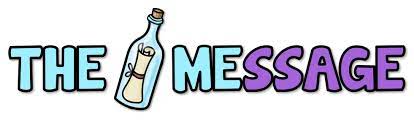 Is that _________________________   Provide 3 significant quotes and why they are significant 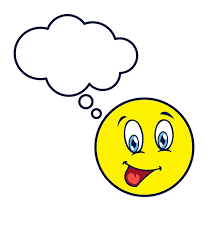 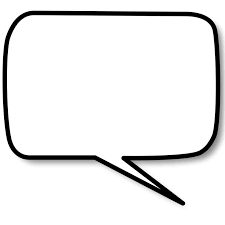 Top three characters and what do they do for the story?(Remind us of something, teach us a lesson, help propel a character, a plot line, contribute to conflict? Comic relief? Wise fool? A foil? What Purpose does each serve?)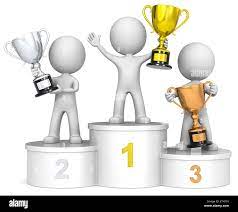 Comment on Cinematography – The Good, The Bad, The Ugly. Comment onaspects of the Cinematography. The sound, music, editing ae also fair game. 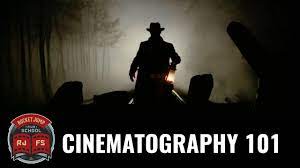 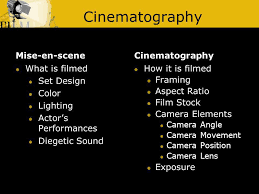 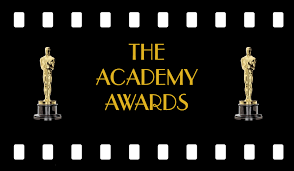 What Awards Should it Win? Can be serious and funny!  Explain Why.RATE THE FILM AND JUSTIFY YOUR RATING;  OR DRAW A PICTURE THAT REPRESENTS THE FILMOR THEME AND EXPLAIN IT.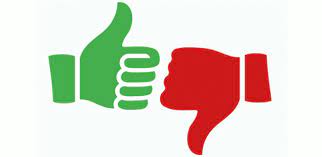 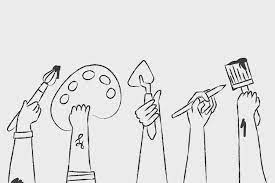 